Адмистрацћ Президента УкраТниГоловний департамент забезпечення доступу до публ№ноТ Фформацй'Шановн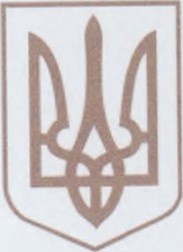 На Ваш запит Мд 4 квћня 2018 року поМдомляемо, що за йформагјею, наданою Департаментом з питань громадянства AllMiHicTpaLlii Президента УкраТни, Ваий матфали щодо виходу з громадянства УкраТни на розгляд k0Micii при ПрезидентоМ УкраТни з питань громадянства в установленомупорядку не надходили.Дякуемо за Ваш запит.З повагоюКегмвник Головного департаменту забезпечення доступу до пубЈйчноТ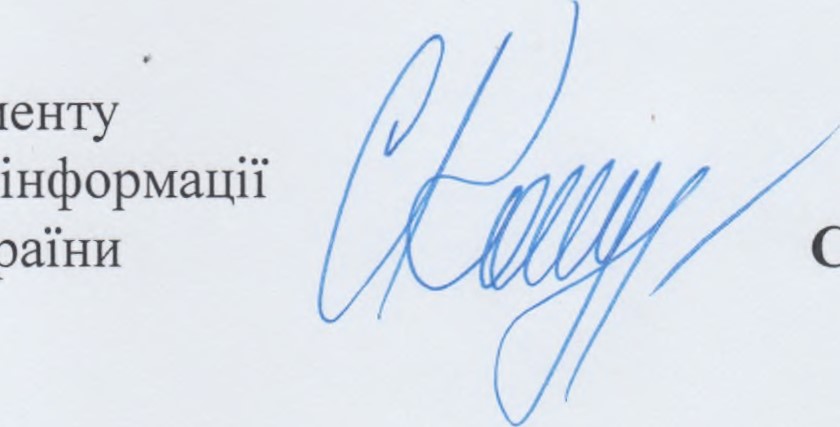 	Адг„йкйстрацй' Президента УкраТни	С.Кондзеля